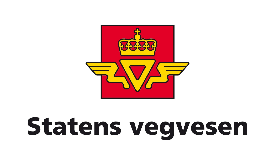 Søknad om utprøving av selvkjørende motorvogn

Søknad med vedlegg sendes til firmapost@vegvesen.no eller Statens vegvesen, Postboks 1010 Nordre Ål, 2605 Lillehammer. E-posten eller brevet merkes «Søknad om utprøving av selvkjørende motorvogn».Vedlegg til søknadenAlle vedlegg til søknaden må nummereres og dokumentene må navngis etter sitt innhold. I skjemaet under kan det føres inn hvilke vedlegg som følger søknaden. Type søknadType søknadType søknadType søknadType søknadType søknadType søknadType Ny søknad
 Utvide tidsperiode 
 Utvide rute
 Opplysning om ny motorvogn eller endringer av motorvogn
 Annet:  Ny søknad
 Utvide tidsperiode 
 Utvide rute
 Opplysning om ny motorvogn eller endringer av motorvogn
 Annet:  Ny søknad
 Utvide tidsperiode 
 Utvide rute
 Opplysning om ny motorvogn eller endringer av motorvogn
 Annet:  Ny søknad
 Utvide tidsperiode 
 Utvide rute
 Opplysning om ny motorvogn eller endringer av motorvogn
 Annet:  Ny søknad
 Utvide tidsperiode 
 Utvide rute
 Opplysning om ny motorvogn eller endringer av motorvogn
 Annet:  Ny søknad
 Utvide tidsperiode 
 Utvide rute
 Opplysning om ny motorvogn eller endringer av motorvogn
 Annet: Søker og ansvarlig for utprøvingSøker og ansvarlig for utprøvingSøker og ansvarlig for utprøvingSøker og ansvarlig for utprøvingSøker og ansvarlig for utprøvingSøker og ansvarlig for utprøvingSøker og ansvarlig for utprøvingNavn/
organisasjonNavn/
organisasjonAdresseFødselsdato/
organisasjonsnummerFødselsdato/
organisasjonsnummerFødselsdato/
organisasjonsnummerSøker
NavnNavnAdresseFødselsdatoFødselsdatoFødselsdatoSikkerhets-ansvarligSikkerhets-ansvarligHensikten med utprøvingenHensikten med utprøvingenHensikten med utprøvingenHensikten med utprøvingenHensikten med utprøvingenHensikten med utprøvingenHensikten med utprøvingenMotorvogn(er) som skal være med i utprøvingen
Krav til registrering av motorvognene
Forsikring under utprøvingenMotorvogn(er) som skal være med i utprøvingen
Krav til registrering av motorvognene
Forsikring under utprøvingenMotorvogn(er) som skal være med i utprøvingen
Krav til registrering av motorvognene
Forsikring under utprøvingenMotorvogn(er) som skal være med i utprøvingen
Krav til registrering av motorvognene
Forsikring under utprøvingenMotorvogn(er) som skal være med i utprøvingen
Krav til registrering av motorvognene
Forsikring under utprøvingenMotorvogn(er) som skal være med i utprøvingen
Krav til registrering av motorvognene
Forsikring under utprøvingenMotorvogn(er) som skal være med i utprøvingen
Krav til registrering av motorvognene
Forsikring under utprøvingenType kjøretøyKjøretøyklasseKjøretøyklasseKjøretøyklasseVin/produksjons-nummerMotorvogn(er)Motorvogn(er)Er eller har motorvognen(e) vært registrert i Norge?Er eller har motorvognen(e) vært registrert i Norge? Ja
 Nei Ja
 Nei Ja
 Nei Ja
 Nei Ja
 NeiEr eller har motorvognen(e) vært registrert i et annet EU/EØS-land?Er eller har motorvognen(e) vært registrert i et annet EU/EØS-land? Ja
 Nei Ja
 Nei Ja
 Nei Ja
 Nei Ja
 NeiDersom motorvognen(e) har vært registrert i Norge eller EU/EØS tidligere må kopi av vognkort vedlegges søknaden.Dersom motorvognen(e) har vært registrert i Norge eller EU/EØS tidligere må kopi av vognkort vedlegges søknaden.Dersom motorvognen(e) har vært registrert i Norge eller EU/EØS tidligere må kopi av vognkort vedlegges søknaden.Dersom motorvognen(e) har vært registrert i Norge eller EU/EØS tidligere må kopi av vognkort vedlegges søknaden.Dersom motorvognen(e) har vært registrert i Norge eller EU/EØS tidligere må kopi av vognkort vedlegges søknaden.Dersom motorvognen(e) har vært registrert i Norge eller EU/EØS tidligere må kopi av vognkort vedlegges søknaden.Dersom motorvognen(e) har vært registrert i Norge eller EU/EØS tidligere må kopi av vognkort vedlegges søknaden.Har motorvognen(e) europeisk typegodkjenning?Har motorvognen(e) europeisk typegodkjenning? Ja
 NeiTypegodkjenningsnummer:  Ja
 NeiTypegodkjenningsnummer:  Ja
 NeiTypegodkjenningsnummer:  Ja
 NeiTypegodkjenningsnummer:  Ja
 NeiTypegodkjenningsnummer: Kan alle eller enkelte av de tekniske kravområdene som gjelder for motorvognen(e) dokumenteres? Kan alle eller enkelte av de tekniske kravområdene som gjelder for motorvognen(e) dokumenteres?  Ja, alle
Ja, enkelte
 Nei Ja, alle
Ja, enkelte
 Nei Ja, alle
Ja, enkelte
 Nei Ja, alle
Ja, enkelte
 Nei Ja, alle
Ja, enkelte
 NeiKan alle eller enkelte av de tekniske kravområdene som gjelder for motorvognen(e) dokumenteres? Kan alle eller enkelte av de tekniske kravområdene som gjelder for motorvognen(e) dokumenteres? For de kravområder som kan dokumenteres, må dokumentasjon fra produsent eller testinstitutt vedlegges søknaden.Se veiledning for mer informasjon.For de kravområder som kan dokumenteres, må dokumentasjon fra produsent eller testinstitutt vedlegges søknaden.Se veiledning for mer informasjon.For de kravområder som kan dokumenteres, må dokumentasjon fra produsent eller testinstitutt vedlegges søknaden.Se veiledning for mer informasjon.For de kravområder som kan dokumenteres, må dokumentasjon fra produsent eller testinstitutt vedlegges søknaden.Se veiledning for mer informasjon.For de kravområder som kan dokumenteres, må dokumentasjon fra produsent eller testinstitutt vedlegges søknaden.Se veiledning for mer informasjon.Hvis de kjøretøytekniske kravene ikke er oppfylt, må du søke om unntak. Hvilke krav søkes det unntak for? Hvis de kjøretøytekniske kravene ikke er oppfylt, må du søke om unntak. Hvilke krav søkes det unntak for? Bilforskriften
Kjøretøyforskriften
Traktorforskriften
Motorsykkelforskriften
 Andre: Bilforskriften
Kjøretøyforskriften
Traktorforskriften
Motorsykkelforskriften
 Andre: Bilforskriften
Kjøretøyforskriften
Traktorforskriften
Motorsykkelforskriften
 Andre: Bilforskriften
Kjøretøyforskriften
Traktorforskriften
Motorsykkelforskriften
 Andre: Bilforskriften
Kjøretøyforskriften
Traktorforskriften
Motorsykkelforskriften
 Andre: Hvis de kjøretøytekniske kravene ikke er oppfylt, må du søke om unntak. Hvilke krav søkes det unntak for? Hvis de kjøretøytekniske kravene ikke er oppfylt, må du søke om unntak. Hvilke krav søkes det unntak for? Beskriv behovet for unntak fra de kjøretøytekniske krav i eget vedlegg.Se veiledning for mer informasjon.Beskriv behovet for unntak fra de kjøretøytekniske krav i eget vedlegg.Se veiledning for mer informasjon.Beskriv behovet for unntak fra de kjøretøytekniske krav i eget vedlegg.Se veiledning for mer informasjon.Beskriv behovet for unntak fra de kjøretøytekniske krav i eget vedlegg.Se veiledning for mer informasjon.Beskriv behovet for unntak fra de kjøretøytekniske krav i eget vedlegg.Se veiledning for mer informasjon.Skal motorvognene være registrerte under utprøvingen? Skal motorvognene være registrerte under utprøvingen?  Ja
 Nei Ja
 Nei Ja
 Nei Ja
 Nei Ja
 NeiHvis nei, begrunn behovet for unntak fra registreringsplikten i feltet under. Se veiledning for mer informasjon.Hvis nei, begrunn behovet for unntak fra registreringsplikten i feltet under. Se veiledning for mer informasjon.Hvis nei, begrunn behovet for unntak fra registreringsplikten i feltet under. Se veiledning for mer informasjon.Hvis nei, begrunn behovet for unntak fra registreringsplikten i feltet under. Se veiledning for mer informasjon.Hvis nei, begrunn behovet for unntak fra registreringsplikten i feltet under. Se veiledning for mer informasjon.Hvis nei, begrunn behovet for unntak fra registreringsplikten i feltet under. Se veiledning for mer informasjon.Hvis nei, begrunn behovet for unntak fra registreringsplikten i feltet under. Se veiledning for mer informasjon.Forsikring av motorvogneneForsikring av motorvogneneForsikring av motorvogneneForsikring av motorvogneneForsikring av motorvogneneForsikring av motorvogneneForsikring av motorvogneneForsikringsselskapForsikringsselskapFor motorvogn(er) som ikke skal registreres må dokumentasjon på forsikring vedlegges søknaden. 
Se veiledning for mer informasjon.For motorvogn(er) som ikke skal registreres må dokumentasjon på forsikring vedlegges søknaden. 
Se veiledning for mer informasjon.For motorvogn(er) som ikke skal registreres må dokumentasjon på forsikring vedlegges søknaden. 
Se veiledning for mer informasjon.For motorvogn(er) som ikke skal registreres må dokumentasjon på forsikring vedlegges søknaden. 
Se veiledning for mer informasjon.For motorvogn(er) som ikke skal registreres må dokumentasjon på forsikring vedlegges søknaden. 
Se veiledning for mer informasjon.For motorvogn(er) som ikke skal registreres må dokumentasjon på forsikring vedlegges søknaden. 
Se veiledning for mer informasjon.For motorvogn(er) som ikke skal registreres må dokumentasjon på forsikring vedlegges søknaden. 
Se veiledning for mer informasjon.Operatører
Dokumentasjon knyttet til operatørerOperatører
Dokumentasjon knyttet til operatørerOperatører
Dokumentasjon knyttet til operatørerOperatører
Dokumentasjon knyttet til operatørerOperatører
Dokumentasjon knyttet til operatørerOperatører
Dokumentasjon knyttet til operatørerOperatører
Dokumentasjon knyttet til operatørerNavnAdresseAdresseAdresseFødselsdatoOperatør(er)Operatør(er)Operatøren(e)s rolle, inkludert forholdet mellom operatør, ansvarlig fører og sikkerhetsansvarlig.Operatøren(e)s rolle, inkludert forholdet mellom operatør, ansvarlig fører og sikkerhetsansvarlig.Dokumentasjon på operatørenes opplæring og ferdigheter må vedlegges søknaden.Se veiledning for mer informasjon. Dokumentasjon på operatørenes opplæring og ferdigheter må vedlegges søknaden.Se veiledning for mer informasjon. Dokumentasjon på operatørenes opplæring og ferdigheter må vedlegges søknaden.Se veiledning for mer informasjon. Dokumentasjon på operatørenes opplæring og ferdigheter må vedlegges søknaden.Se veiledning for mer informasjon. Dokumentasjon på operatørenes opplæring og ferdigheter må vedlegges søknaden.Se veiledning for mer informasjon. Dokumentasjon på operatørenes opplæring og ferdigheter må vedlegges søknaden.Se veiledning for mer informasjon. Dokumentasjon på operatørenes opplæring og ferdigheter må vedlegges søknaden.Se veiledning for mer informasjon. Automatiseringssystem som skal benyttes 
Krav til det automatiske systemet Automatiseringssystem som skal benyttes 
Krav til det automatiske systemet Automatiseringssystem som skal benyttes 
Krav til det automatiske systemet Automatiseringssystem som skal benyttes 
Krav til det automatiske systemet Automatiseringssystem som skal benyttes 
Krav til det automatiske systemet Automatiseringssystem som skal benyttes 
Krav til det automatiske systemet Automatiseringssystem som skal benyttes 
Krav til det automatiske systemet Hva slags system benyttes?Hva slags system benyttes?Hva slags system benyttes?Følgende må beskrives og dokumenteres: Følgende må beskrives og dokumenteres: Følgende må beskrives og dokumenteres: Følgende må beskrives og dokumenteres: Følgende må beskrives og dokumenteres: Følgende må beskrives og dokumenteres: Følgende må beskrives og dokumenteres: FunksjonsbeskrivelseFunksjonsbeskrivelseFunksjonsbeskrivelseSystembeskrivelseSystembeskrivelseSystembeskrivelseTeknologibeskrivelseTeknologibeskrivelseTeknologibeskrivelseBeskrivelse av teknologiens modenhet
Beskrivelse av teknologiens modenhet
Beskrivelse av teknologiens modenhet
Beskrivelse av hvordan informasjonssikkerhet og personvern er ivaretattBeskrivelse av hvordan informasjonssikkerhet og personvern er ivaretattBeskrivelse av hvordan informasjonssikkerhet og personvern er ivaretattBeskrivelse av risiko for automatiseringsfunksjonene, samt for informasjonssikkerhet og konsekvenser for personvernetBeskrivelse av risiko for automatiseringsfunksjonene, samt for informasjonssikkerhet og konsekvenser for personvernetBeskrivelse av risiko for automatiseringsfunksjonene, samt for informasjonssikkerhet og konsekvenser for personvernetBeskrivelse av systemets elektromagnetiske kompatibilitet (EMC)Beskrivelse av systemets elektromagnetiske kompatibilitet (EMC)Beskrivelse av systemets elektromagnetiske kompatibilitet (EMC)Dokumentasjon på det automatiske systemet må vedlegges søknaden.Dokumentasjon på det automatiske systemet må vedlegges søknaden.Dokumentasjon på det automatiske systemet må vedlegges søknaden.Dokumentasjon på det automatiske systemet må vedlegges søknaden.Dokumentasjon på det automatiske systemet må vedlegges søknaden.Dokumentasjon på det automatiske systemet må vedlegges søknaden.Dokumentasjon på det automatiske systemet må vedlegges søknaden.Gjennomføring av utprøvingen Gjennomføring av utprøvingen Gjennomføring av utprøvingen Gjennomføring av utprøvingen Gjennomføring av utprøvingen Gjennomføring av utprøvingen Gjennomføring av utprøvingen Plan for utprøvingenPlan for utprøvingenPlan for utprøvingenTidsperiodeTidsperiodeTidsperiodeHvor utprøvingen skal foregåHvor utprøvingen skal foregåHvor utprøvingen skal foregåType områdeType områdeType område Privat vei
 Kommunale vei
 Fylkesvei
Andre:  Privat vei
 Kommunale vei
 Fylkesvei
Andre:  Privat vei
 Kommunale vei
 Fylkesvei
Andre:  Privat vei
 Kommunale vei
 Fylkesvei
Andre: Behov for ekstra trafikkreguleringer (skilt, oppmerking eller trafikksignalanlegg)?Behov for ekstra trafikkreguleringer (skilt, oppmerking eller trafikksignalanlegg)?Behov for ekstra trafikkreguleringer (skilt, oppmerking eller trafikksignalanlegg)? Ja*
 Nei Ja*
 Nei*Hvis ja, beskriv behovet i eget vedlegg. *Hvis ja, beskriv behovet i eget vedlegg. Behov for ekstra barrierer, rekkverk eller gjerder?Behov for ekstra barrierer, rekkverk eller gjerder?Behov for ekstra barrierer, rekkverk eller gjerder? Ja*
 Nei Ja*
 Nei*Hvis ja, beskriv behovet i eget vedlegg. *Hvis ja, beskriv behovet i eget vedlegg. Behov for veikantutstyr (ITS)?Behov for veikantutstyr (ITS)?Behov for veikantutstyr (ITS)? Ja*
 Nei Ja*
 Nei*Hvis ja, beskriv behovet i eget vedlegg. *Hvis ja, beskriv behovet i eget vedlegg. Beskrivelse av testområdet/veistrekning og egnethet for utprøvingBeskrivelse av testområdet/veistrekning og egnethet for utprøvingBeskrivelse av testområdet/veistrekning og egnethet for utprøvingBeskrivelse av testområdet/veistrekning og egnethet for utprøvingBeskrivelse av testområdet/veistrekning og egnethet for utprøvingBeskrivelse av testområdet/veistrekning og egnethet for utprøvingBeskrivelse av testområdet/veistrekning og egnethet for utprøvingEr det innhentet uttalelse fra politi, veimyndighet, veieier, skiltmyndighet mv knyttet til trafikksikkerhet, fremkommelighet og behovet for særskilt veiregulering?Er det innhentet uttalelse fra politi, veimyndighet, veieier, skiltmyndighet mv knyttet til trafikksikkerhet, fremkommelighet og behovet for særskilt veiregulering?Er det innhentet uttalelse fra politi, veimyndighet, veieier, skiltmyndighet mv knyttet til trafikksikkerhet, fremkommelighet og behovet for særskilt veiregulering? Ja
 Nei**Hvis nei, forklar i eget vedlegg en plan for innhenting av slike uttalelser.*Hvis nei, forklar i eget vedlegg en plan for innhenting av slike uttalelser.*Hvis nei, forklar i eget vedlegg en plan for innhenting av slike uttalelser.Eventuell dokumentasjon knyttet til gjennomføringen av utprøvingen må vedlegges søknaden.Se veiledning for nærmere informasjon. Eventuell dokumentasjon knyttet til gjennomføringen av utprøvingen må vedlegges søknaden.Se veiledning for nærmere informasjon. Eventuell dokumentasjon knyttet til gjennomføringen av utprøvingen må vedlegges søknaden.Se veiledning for nærmere informasjon. Eventuell dokumentasjon knyttet til gjennomføringen av utprøvingen må vedlegges søknaden.Se veiledning for nærmere informasjon. Eventuell dokumentasjon knyttet til gjennomføringen av utprøvingen må vedlegges søknaden.Se veiledning for nærmere informasjon. Eventuell dokumentasjon knyttet til gjennomføringen av utprøvingen må vedlegges søknaden.Se veiledning for nærmere informasjon. Eventuell dokumentasjon knyttet til gjennomføringen av utprøvingen må vedlegges søknaden.Se veiledning for nærmere informasjon. Behov for unntak fra gjeldende bestemmelser i vegtrafikkloven med forskrifter og/eller yrkestransportloven med forskrifterBehov for unntak fra gjeldende bestemmelser i vegtrafikkloven med forskrifter og/eller yrkestransportloven med forskrifterBehov for unntak fra gjeldende bestemmelser i vegtrafikkloven med forskrifter og/eller yrkestransportloven med forskrifterBehov for unntak fra gjeldende bestemmelser i vegtrafikkloven med forskrifter og/eller yrkestransportloven med forskrifterBehov for unntak fra gjeldende bestemmelser i vegtrafikkloven med forskrifter og/eller yrkestransportloven med forskrifterBehov for unntak fra gjeldende bestemmelser i vegtrafikkloven med forskrifter og/eller yrkestransportloven med forskrifterBehov for unntak fra gjeldende bestemmelser i vegtrafikkloven med forskrifter og/eller yrkestransportloven med forskrifterEr det behov for unntak fra gjeldende bestemmelser i vegtrafikkloven og/eller yrkestransportloven med forskrifter?Er det behov for unntak fra gjeldende bestemmelser i vegtrafikkloven og/eller yrkestransportloven med forskrifter?Er det behov for unntak fra gjeldende bestemmelser i vegtrafikkloven og/eller yrkestransportloven med forskrifter? Ja, vegtrafikkloven
 Nei Ja, vegtrafikkloven
 Nei Ja, vegtrafikkloven
 Nei Ja, vegtrafikkloven
 NeiBeskriv behovet for unntak fra vegtrafikkloven og/eller yrkestransportloven med forskrifter i eget vedlegg.

Se veiledning for mer informasjon.Beskriv behovet for unntak fra vegtrafikkloven og/eller yrkestransportloven med forskrifter i eget vedlegg.

Se veiledning for mer informasjon.Beskriv behovet for unntak fra vegtrafikkloven og/eller yrkestransportloven med forskrifter i eget vedlegg.

Se veiledning for mer informasjon.Beskriv behovet for unntak fra vegtrafikkloven og/eller yrkestransportloven med forskrifter i eget vedlegg.

Se veiledning for mer informasjon.Beskriv behovet for unntak fra vegtrafikkloven og/eller yrkestransportloven med forskrifter i eget vedlegg.

Se veiledning for mer informasjon.Beskriv behovet for unntak fra vegtrafikkloven og/eller yrkestransportloven med forskrifter i eget vedlegg.

Se veiledning for mer informasjon.Beskriv behovet for unntak fra vegtrafikkloven og/eller yrkestransportloven med forskrifter i eget vedlegg.

Se veiledning for mer informasjon.Beskrivelse av risiko ved utprøvingenBeskrivelse av risiko ved utprøvingenBeskrivelse av risiko ved utprøvingenBeskrivelse av risiko ved utprøvingenBeskrivelse av risiko ved utprøvingenBeskrivelse av risiko ved utprøvingenBeskrivelse av risiko ved utprøvingenEventuell dokumentasjon knyttet til risikovurderingen må vedlegges søknaden. Se veiledning for mer informasjon. Eventuell dokumentasjon knyttet til risikovurderingen må vedlegges søknaden. Se veiledning for mer informasjon. Eventuell dokumentasjon knyttet til risikovurderingen må vedlegges søknaden. Se veiledning for mer informasjon. Eventuell dokumentasjon knyttet til risikovurderingen må vedlegges søknaden. Se veiledning for mer informasjon. Eventuell dokumentasjon knyttet til risikovurderingen må vedlegges søknaden. Se veiledning for mer informasjon. Eventuell dokumentasjon knyttet til risikovurderingen må vedlegges søknaden. Se veiledning for mer informasjon. Eventuell dokumentasjon knyttet til risikovurderingen må vedlegges søknaden. Se veiledning for mer informasjon. Annen relevant informasjonAnnen relevant informasjonAnnen relevant informasjonAnnen relevant informasjonAnnen relevant informasjonAnnen relevant informasjonAnnen relevant informasjonVedlegg knyttet til motorvognene 
(for eksempel vognkort, dokumentasjon fra produsent, beskrivelse av behov for unntak fra kjøretøytekniske krav, forsikringsdokumenter eller annet) Vedlegg knyttet til motorvognene 
(for eksempel vognkort, dokumentasjon fra produsent, beskrivelse av behov for unntak fra kjøretøytekniske krav, forsikringsdokumenter eller annet) Vedlegg nummerInnhold/dokumentets navnVedlegg knyttet til operatørene
(for eksempel dokumentasjon på opplæring og kopi av førerkort)Vedlegg knyttet til operatørene
(for eksempel dokumentasjon på opplæring og kopi av førerkort)Vedlegg nummerInnhold/dokumentets navnKlikk eller trykk her for å skrive inn tekst.Klikk eller trykk her for å skrive inn tekst.Vedlegg knyttet til det automatiske systemet
(for eksempel dokumentasjon fra produsenten)Vedlegg knyttet til det automatiske systemet
(for eksempel dokumentasjon fra produsenten)Vedlegg nummerInnhold/dokumentets navnVedlegg knyttet til gjennomføringen av utprøvingen 
(for eksempel kartskisse av området, beskrivelse av behov for ekstra trafikkregulering, barrierer/rekkverk, veikantutstyr eller annet)Vedlegg knyttet til gjennomføringen av utprøvingen 
(for eksempel kartskisse av området, beskrivelse av behov for ekstra trafikkregulering, barrierer/rekkverk, veikantutstyr eller annet)Vedlegg nummerInnhold/dokumentets navnVedlegg knyttet til risikovurderingenVedlegg knyttet til risikovurderingenVedlegg nummerInnhold/dokumentets navnAndre vedlegg
(eventuelle andre vedlegg føres inn her)Andre vedlegg
(eventuelle andre vedlegg føres inn her)Vedlegg nummerInnhold/dokumentets navn